СОВЕТ  ДЕПУТАТОВ СЕЛЬСКОГО ПОСЕЛЕНИЯ ТАЛИЦКИЙ СЕЛЬСОВЕТ ДОБРИНСКОГО МУНИЦИПАЛЬНОГО РАЙОНАЛипецкой области24-я сессия  VI-го созываРЕШЕНИЕ27.07.2022г.                               с. Талицкий Чамлык                                    № 87-рсО внесении изменений в Положение «О муниципальном контроле в сфере благоустройства на территории сельского поселения Талицкий сельсовет Добринского муниципального района Липецкой области»Рассмотрев представленный администрацией сельского поселения Талицкий сельсовет Добринского муниципального района проект изменений в Положение «О муниципальном контроле в сфере благоустройства на территории сельского поселения Талицкий сельсовет Добринского муниципального района Липецкой области», принятое решением Совета депутатов сельского поселения Талицкий сельсовет Добринского муниципального района от 09.11.2021г. № 50-рс, с изменениями  от 30.03.2022 № 70-рс,  в соответствии с Федеральным законом от 31 июля 2020 года № 248-ФЗ «О государственном контроле (надзоре) и муниципальном контроле в Российской Федерации», статьей 25 Устава сельского поселения Талицкий сельсовет Добринского муниципального района Липецкой области, постоянной комиссии по правовым вопросам, местному самоуправлению и работе с депутатами, Совет депутатов сельского поселения Талицкий сельсоветРЕШИЛ:1. Принять изменения в Положение «О муниципальном контроле в сфере благоустройства на территории сельского поселения Талицкий сельсовет Добринского муниципального района Липецкой области», (прилагаются).2. Направить указанный нормативный правовой акт главе сельского поселения для подписания и официального обнародования.4. Настоящее решение вступает в силу с момента официального обнародования. Председатель Совета депутатовсельского поселенияТалицкий сельсовет	                    	   	                              Т.В. Васнева         Принятырешением Совета депутатовсельского поселения Талицкий сельсовет Добринского муниципального района Липецкой области от 27.07.2022г. № 87-рсИзменения в Положение «О муниципальном контроле в сфере благоустройства на территории сельского поселения Талицкий сельсовет Добринского муниципального района Липецкой области»Внести в Положение «О муниципальном контроле в сфере благоустройства на территории сельского поселения Талицкий сельсовет Добринского муниципального района Липецкой области», принятое решением Совета депутатов сельского поселения Талицкий сельсовет Добринского муниципального района от 09.11.2021г. № 50-рс, следующие изменения:Пункт 7 Положения изложить в следующей редакции: «7. Муниципальный контроль вправе осуществлять следующие должностные лица уполномоченного органа:1) специалист сельского поселения Талицкий сельсовет Добринского муниципального района».Глава сельского поселенияТалицкий сельсовет     							В.В. Сатин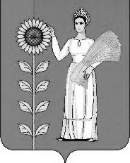 